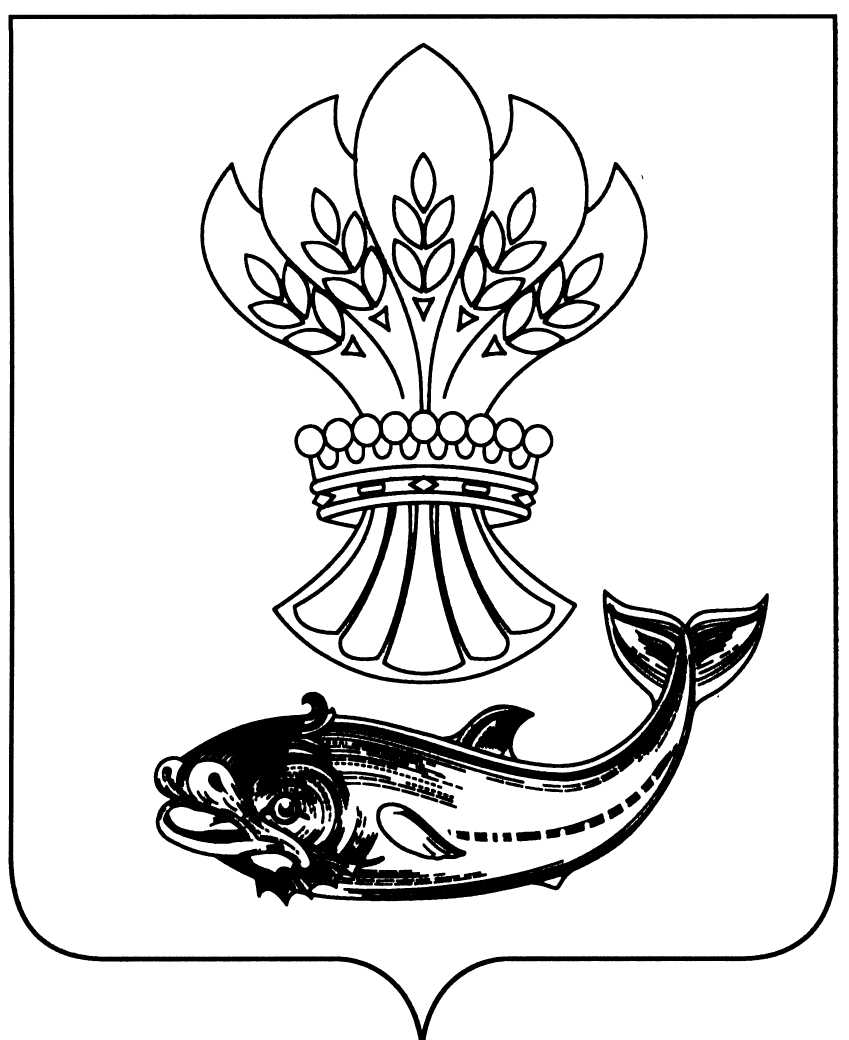 СОВЕТ НАРОДНЫХ ДЕПУТАТОВПАНИНСКОГО МУНИЦИПАЛЬНОГО РАЙОНАВОРОНЕЖСКОЙ ОБЛАСТИР Е Ш Е Н И Еот 30.05.2018 № 133р.п. ПаниноОб объявлении конкурса по отборукандидатур на должность главыПанинского муниципального районаВоронежской областиВ соответствии со статьей 36 Федерального закона от 06.10.2003                               № 131-ФЗ «Об общих принципах организации местного самоуправления                     в Российской Федерации», решением Совета народных депутатов Панинского муниципального района Воронежской области от 24.05.2018 № 127                             «О порядке проведения конкурса по отбору кандидатур на должность                          главы Панинского муниципального района Воронежской области», Уставом Панинского муниципального района Воронежской области Совет народных депутатов Панинского муниципального района Воронежской области                             р е ш и л:1. Объявить конкурс по отбору кандидатур на  должность главы Панинского муниципального района Воронежской области (далее - конкурс).2. Назначить проведение конкурса на 06.07.2018 в 10 часов 00 минут                    в здании администрации Панинского муниципального района Воронежской области по адресу: Воронежская область, Панинский район, р.п. Панино,                       ул. Советская, д. 2, каб. 201.3. Установить, что конкурс по отбору кандидатур на должность главы Панинского муниципального района Воронежской области проводится                        в соответствии с условиями, определенными Порядком проведения конкурса по отбору кандидатур на должность главы Панинского муниципального района Воронежской области, утвержденным решением Совета народных депутатов Панинского муниципального района Воронежской области                              от 24.05.2018 № 127.4. Определить местом приема документов от кандидатов на участие                         в конкурсе здание администрации Панинского муниципального района Воронежской области по адресу: Воронежская область, Панинский район, р.п. Панино, ул. Советская, д. 41, каб. № 4.5. Установить дату начала и окончания, а также время приема документов -  с 04.06.2018 по 03.07.2018 с 08 часов 00 минут до 17 часов                               00 минут (перерыв на обед с 12 часов 00 минут до 13 часов 00 минут, выходные дни - суббота, кроме 09.06.2018, воскресенье, нерабочие праздничные дни: 11.06.2018, 12.06.2018), контактный телефон (473) 4-80-00, +7 951 869-20-51.6. Утвердить прилагаемый состав конкурсной комиссии по проведению конкурса по отбору кандидатур на должность главы Панинского муниципального района Воронежской области.7. Опубликовать настоящее решение в Панинском муниципальном вестнике, Панинской районной газете «Наш край», а также разместить                      на официальном сайте органов местного самоуправления Панинского муниципального района Воронежской области в информационно-телекоммуникационной сети «Интернет».8. Настоящее решение вступает в силу со дня его официального опубликования.ИНФОРМАЦИОННОЕ СООБЩЕНИЕоб объявлении конкурса по отбору кандидатур на должностьглавы Панинского муниципального района Воронежской областиПраво на участие в Конкурсе по отбору кандидатур на должность главы Панинского муниципального района Воронежской области (далее - Конкурс) имеют граждане Российской Федерации, достигшие возраста                            21 года и соответствующие требованиям, установленным федеральным и областным законодательством, Уставом Панинского муниципального района Воронежской области и Порядком проведения конкурса по отбору кандидатур на должность главы Панинского муниципального района Воронежской области, утвержденным решением Совета народных депутатов Панинского муниципального района Воронежской области от 24.05.2018                    № 127.Кандидатом на должность главы муниципального района может быть зарегистрирован гражданин, который на день проведения конкурса не имеет в соответствии с Федеральным законом от 12.06.2002 № 67-ФЗ «Об основных гарантиях избирательных прав и права на участие в референдуме граждан Российской Федерации» ограничений пассивного избирательного права                     для избрания выборным должностным лицом местного самоуправления.Предпочтительным требованием к уровню профессионального образования кандидатов является наличие высшего образования.Кандидат не допускается к участию в конкурсе в случае:1) признания его судом недееспособным или содержания в местах лишения свободы по приговору суда;2) наличия гражданства иностранного государства либо вида                                на жительство или иного документа, подтверждающего право на постоянное проживание гражданина Российской Федерации на территории иностранного государства, если право такого гражданина быть избранным в органы местного самоуправления не предусмотрено международным договором Российской Федерации;3) представления подложных документов или заведомо ложных сведений для участия в Конкурсе;4) непредставления предусмотренных настоящим Порядком сведений или представления заведомо недостоверных или неполных сведений;5) осуждения к лишению свободы за совершение тяжких и (или) особо тяжких преступлений и наличия на день проведения Конкурса неснятой и непогашенной судимости за указанные преступления;6) осуждения к лишению свободы за совершение тяжких преступлений, судимость за которые снята или погашена, - до истечения десяти лет со дня снятия или погашения судимости;7) осуждения к лишению свободы за совершение особо тяжких преступлений, судимость за которые снята или погашена, - до истечения пятнадцати лет со дня снятия или погашения судимости;8) осуждения за совершение преступлений экстремистской направленности, предусмотренных Уголовным кодексом Российской Федерации, и наличие на день проведения Конкурса неснятой и непогашенной судимости за указанные преступления, если на лицо                             не распространяется действие подпунктов 6 и 7 настоящего пункта;9) наложения административного наказания за совершение административных правонарушений, предусмотренных статьями 20.3 и 20.29 Кодекса Российской Федерации об административных правонарушениях, если Конкурс проводится до окончания срока, в течение которого лицо считается подвергнутым административному наказанию.При наличии в отношении кандидата вступившего в силу решения суда о лишении его права занимать государственные и (или) муниципальные должности в течение определенного срока этот кандидат не может быть выдвинут кандидатом для избрания на должность главы муниципального района, если такое избрание проводится до истечения указанного срока.Гражданин Российской Федерации, замещавший должность главы муниципального образования и отрешенный от должности главы муниципального образования высшим должностным лицом субъекта Российской Федерации (руководителем высшего исполнительного органа государственной власти Российской Федерации), не может быть выдвинут кандидатом для избрания на должность главы муниципального района.Гражданин, изъявивший желание принять участие в конкурсе, представляет секретарю конкурсной комиссии следующие документы:- личное заявление. В заявлении об участии в Конкурсе указываются фамилия, имя, отчество кандидата, дата и место рождения, адрес места жительства, серия, номер и дата выдачи паспорта или документа, заменяющего паспорт гражданина, наименование или код органа, выдавшего паспорт или документ, заменяющий паспорт гражданина, идентификационный номер налогоплательщика (при наличии), гражданство, сведения о профессиональном образовании с указанием организации, осуществляющей образовательную деятельность, года ее окончания и реквизитов документа       об образовании и о квалификации, основное место работы или службы, занимаемая должность (в случае отсутствия основного места работы или службы - род занятий), сведения о судимости (имеется или не имеется, снята (погашена)), сведения о привлечении к административной ответственности, сведения о лишении права занимать государственные и (или) муниципальные должности, сведения об отрешении от должности главы муниципального образования. Если кандидат является депутатом и осуществляет свои полномочия на непостоянной основе, в заявлении должны быть указаны сведения об этом и наименование соответствующего представительного органа. Кандидат вправе указать в заявлении свою принадлежность                             к политической партии либо иному общественному объединению, зарегистрированному не позднее чем за один год до дня проведения конкурса, и свой статус в этой политической партии, ином общественном объединении при условии представления вместе с заявлением документа, подтверждающего указанные сведения и подписанного уполномоченным лицом политической партии, иного общественного объединения либо уполномоченным лицом соответствующего структурного подразделения политической партии, иного общественного объединения.Если кандидат менял фамилию, или имя, или отчество, кандидат представляет в конкурсную комиссию копии соответствующих документов;- 2 фотографии 4х6 без уголка;- копию паспорта или документа, заменяющего паспорт гражданина;- копию трудовой книжки, заверенную нотариально или кадровой службой по месту работы (службы);- копии документов об образовании; - копию свидетельства о постановке физического лица на учет                              в налоговом органе по месту жительства на территории Российской Федерации (при наличии);- копию документов воинского учета - для граждан, пребывающих                      в запасе, и лиц, подлежащих призыву на военную службу;- копию страхового свидетельства обязательного пенсионного страхования; - справку о наличии (отсутствии) судимости и (или) факта уголовного преследования либо о прекращении уголовного преследования по реабилитирующим основаниям, выданную в порядке и по форме, которые устанавливаются федеральным органом исполнительной власти, осуществляющим функции по выработке и реализации государственной политики и нормативно-правовому регулированию в сфере внутренних дел;- справку об отсутствии медицинских противопоказаний для работы                      с использованием сведений, составляющих государственную тайну, по форме, утвержденной приказом Минздравсоцразвития России от 26.08.2011 № 989н «Об утверждении перечня медицинских противопоказаний                          для работы с использованием сведений, составляющих государственную тайну, порядка получения и формы справки об отсутствии медицинских противопоказаний для работы с использованием сведений, составляющих государственную тайну»;- сведения о доходах, расходах, об имуществе и обязательствах имущественного характера, принадлежащих кандидату, его супруге (супругу) и несовершеннолетним детям по форме, утвержденной Указом Президента Российской Федерации от 23.06.2014 № 460 «Об утверждении формы справки о доходах, расходах, об имуществе и обязательствах имущественного характера и внесении изменений в некоторые акты Президента Российской Федерации», за год, предшествующий подаче документов на участие в Конкурсе; - сведения о своих счетах (вкладах), наличных денежных средствах                          и ценностях в иностранных банках, расположенных за пределами территории Российской Федерации, и (или) иностранных финансовых инструментах,                   а также сведения о таких счетах (вкладах), наличных денежных средствах                  и ценностях в иностранных банках, расположенных за пределами территории Российской Федерации, и (или) иностранных финансовых инструментах своих супруг (супругов) и несовершеннолетних детей;- иные материалы и документы (или их копии), характеризующие                     его профессиональную подготовку (представляются по усмотрению гражданина).Бланки заявления, формы справок могут быть получены гражданином, изъявившим желание принять участие в Конкурсе, у секретаря конкурсной комиссии.Копии указанных документов подаются либо нотариально заверенные, либо при предъявлении подлинника документа. В этом случае их подлинность проверяется и заверяется секретарем конкурсной комиссии, осуществляющим прием документов.УТВЕРЖДЕНрешением Совета народных депутатовПанинского муниципального районаВоронежской областиот 30.05.2018 № 133Состав конкурсной комиссиипо проведению конкурса по отбору кандидатур на должностьглавы Панинского муниципального района Воронежской областиНазначаемые Советом народных депутатов Панинского муниципального района Воронежской области:1. Жукавин Виктор Дмитриевич, председатель Совета народных депутатов Панинского муниципального района;2. Антипова Вера Петровна, депутат Совета народных депутатов Панинского муниципального района;3. Мананков Иван Дмитриевич, депутат Совета народных депутатов Панинского муниципального района;4. Красников Николай Тихонович, директор казенного учреждения Воронежской области «Управление социальной защиты населения Панинского района» (по согласованию).В соответствии с решением Совета народных депутатов Панинского муниципального района Воронежской области от 24.05.2018 № 127 «О Порядке проведения конкурса по отбору кандидатур на должность главы Панинского муниципального района Воронежской области» 4 члена конкурсной комиссии назначаются губернатором Воронежской области.И.о. главыПанинского муниципального района______________ В.В. СолнцевПредседатель Совета народных депутатов Панинского муниципального района  ______________ В.Д. Жукавин